DESSINE – MOI LA CHAMBREDessine les meubles à la place indiquée :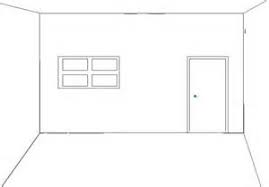 Dessine :Le canapé sous la fenêtre.La petite table devant le canapé.La chaise entre le canapé et la porte.L’image au-dessus le canapé.Le fauteuil devant la table basse.L’étagère contre le mur à droite de la porte.Le livre sous la table.Le tapis devant l'étagère.La grande plante derrière l'étagère.